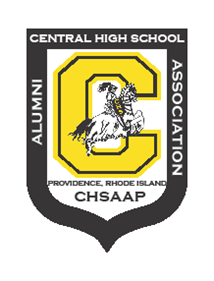 CHSAAP NAMED SCHOLARSHIP REQUEST FORMThe Alumni Association Scholarship Program now allows for the naming of scholarships in honor of or in memory of a member or of a loved one or of a respected person.  In order to do this a member or alumni class must donate an amount equal to the cost of one or more scholarships.  This is currently $1,000., however this amount may change as determined by the Alumni Association. The donor may also specify certain restrictions for an award such as study discipline, financial need, community participation, etc. as long as it falls within the parameters of the Scholarship program. If desired specify below.Please fill out the information below and submit to the Scholarship Program Chairman at 70 Fricker Street, Providence, RI 02903:Members name:  First__________________________ MI_ Last________________________________Members address: Street________________________________ City____________________ State__Please check:In honor of_____	In Memory of_____   Class of _______________Name for Scholarship(s): first__________________________ MI______ last______________________Pledged amount:_________________________________ # of years (minimum 2):_________________Please check:Payment: Check_______ Money Order________   Please make it out to: CHSAAP Scholarship Fund and send to above address.Special request/information: ________________________________________________________________________________________________________________________________________________________________________________________________________________________________________________________________________________________________________________________________________________________________________Signature: _____________________________________________________ Date:  _________________________